  Prot. N. 1321/ A19                                                                                   Guardavalle 02/09/2017AI DOCENTIALL’ALBO  SITO WEBOggetto: Convocazione del Collegio dei docentiIl Collegio dei docenti unitario  è  convocato per Martedì  5 Settembre 2017 alle ore 8.30 presso la sede di Guardavalle Centro per discutere e deliberare i seguenti punti all’ O.d.G:Saluto del Dirigente Scolastico.Nomina segretario del Collegio.Lettura e approvazione verbale seduta precedente.Regolamento Collegio Docenti – Conferma.Nomina Collaboratori del D.S.Proposte di ripartizione dell’anno scolastico in trimestri o quadrimestri.Calendario attività del mese di settembre 2017.Orario di entrata e di uscita degli alunni.Criteri formulazione orario delle lezioni e nomina commissione orario. Funzioni strumentali al POF: definizione ambiti e modalità di presentazione delle domande.Programmazione attività  di accoglienza.Costituzione gruppi di lavoro inclusione ( GLI).Regolamento d’istituto.Patto di corresponsabilità scuola /famiglia. - Conferma.Criteri di valutazione.Rilevazione bisogni formativi dei docenti.Eventuali aggiornamenti PTOF, RAV, PDM.Comunicazioni del Dirigente Scolastico.IL DIRIGENTE SCOLASTICO                  F.to Prof.ssa Rosita FIORENZA                                                                                      (Documento firmato digitalmente ai sensi del D.lgs. 82/2005 e s.m.i)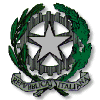 Istituto  Comprensivo Statale  “Aldo Moro”Scuole Statali: dell’ Infanzia, Primaria e Secondaria di I GradoVia R. Salerno, 277 – 88065 GUARDAVALLE0967/828084 Fax 0967/828603http://www.icguardavalle.gov.it/  Mail: czic82300p@istruzione.it -PEC:czic82300p@pec.istruzione.it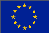 